Horizontale Badewasser-UmwälzpumpeBaureihe Normblock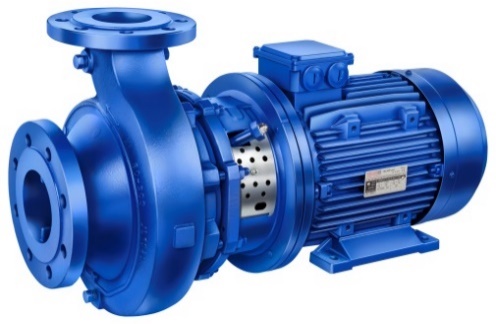 Pumpenausführung- normalsaugende, einstufige Spiralgehäusepumpe mit Gehäusefuß in Blockbauweise- Pumpe und Industrie-Norm-Motor mit Steckwelle zur wartungsfreundlichen Montage 
   verbunden, kein Öffnen der Pumpe bei Motorwechsel erforderlichMotor- DIN-IEC Drehstrom-Normmotor Effizienzklasse IE3- Schutzart IP55 mit lebensdauergeschmierten, abgedichteten Kugellagern und
   AS-Festlager- inklusive Kaltleiterfühler für Frequenzumrichter-Betrieb________________________________________________________________WerkstoffausführungGehäuse 					CC 480K-GSLaufrad					CC 480K-GSWelle						Edelstahl 1.4571	Gleitringdichtung				SiC/SiC/HNBRFabrikatHersteller					SPECKBaureihe					NormblockPumpenbezeichnung/Typ			____________________BetriebsverhältnisseFörderstrom					____________________ m³/hFörderhöhe					____________________ mLeistungsbedarf im Betriebspunkt		____________________ kWFrequenz im Betriebspunkt			____________________ HzWirkungsgrad Pumpe			____________________ %MotorDrehzahl					____________________ min-1Leistungsaufnahme P1			____________________ kWLeistungsabgabe P2				____________________ kWWirkungsgrad Eta				____________________ %AnschlüsseSpannung					____________________ V	Frequenz					____________________ HzSaug-/Druckstutzen				DN ________ /________Empfohlenes Zubehör1 Frequenzumrichter (Wandanbau)1 vollautomatischer Trockenlaufschutz VTLS1 Zirkulationsleitung zur Spülung/Entlüftung der GleitringdichtungHerstellerAdresse	SPECK Pumpen Verkaufsgesellschaft GmbHHauptstraße 3, 91233 Neunkirchen am SandKontakt	Tel.: +49 9123 949-0Fax: +49 9123 949-260E-Mail: info@badu.de 